كلية التربية بالزلفي تستضيف وفد عمادة شؤون الطلاب برئاسة سعادة عميدهااستضافت كلية التربية بالزلفي سعادة عميد شؤون الطلاب د.حمد بن عبدالله القميزي والوفد الزائر المرافق لسعادته، حيث كان باستقبالهم سعادة عميد الكلية د.عبدالله بن خليفة السويكت، وسعادة وكيل الكلية لشؤون الطلاب د.أحمد بن عبدالله القشعمي وسعادة وكلاء الكلية وأمين النشاط أ.عمر الخنيني وعدد من منسوبي الكلية ، حيث عقد لقاء في مكتب سعادة عميد الكلية تمت مناقشة كثير من القضايا التي تهم الطلاب والطالبات والمتعلقة بموضوعات التغذية، والسلف، والإعانات، وسكن الطلاب، والصالات الرياضية، وغيرها من القضايا الهامة.   ثم تم الانتقال إلى مسرح مجمع الكليات حيث تواجد الطلاب والطالبات في مسرح كلية البنات في المبنى الرئيسي والإضافي حيث تم الترحيب بسعادته وبالوفد المرافق من قبل سعادة عميد الكلية، مثمناً وشاكراً لهم هذه الزيارة التي تأتي تأكيداً على حرص واهتمام العمادة بطلاب وطالبات الجامعة.    بعد ذلك تحدث سعادة عميد شؤون الطلاب إلى طلاب وطالبات الكلية ونقل لهم جميعاً سلام معالي مدير الجامعة الدكتور خالد بن سعد المقرن، وأنه حمله مسئولية السلام على أبنائه طلاب وطالبات الكلية وتوجيهاته السديدة التي تؤكد حرصه ومتابعته الدائمة للخدمات الطلابية، ومتابعته لها بشكل دقيق ومستمر,ثم بعد ذلك تحدث عن العمادة ورعايتها لجميع ميول الطلاب والطالبات من خلال الأنشطة الطلابية التي ذكر فيها أن العمادة ترعى جميع الأنشطة التي تخدم الطلاب وتساهم في صقل مواهبهم وتنمي مداركهم من خلال الأنشطة بأنواعها الرياضية والثقافية والكشفية والاجتماعية والفنية والمسرحية والأندية الطلابية داعياً الطلاب والطالبات للمساهمة في إنجاح وتطوير هذه الأنشطة من خلال المشاركة والتنافس فيها التي تثري هذه الأنشطة, كما تحدث سعادة د.القميزي عن الخدمات الطلابية التي تقدمها العمادة لطلاب وطالبات الجامعة والتي تسهم في راحة الطلاب من خلال توفير كل الخدمات المتاحة لهم من خلال الإعانات والسلف وخدمات التغذية وخدمات التصوير وغيرها من الخدمات التي تقدمها العمادة, وفي نهاية اللقاء استمع سعادة عميد شؤون الطلاب لمداخلات طلاب وطالبات الكلية ومقترحاتهم ومتطلباتهم وأجاب على جميع تساؤلاتهم.   بعد ذلك قام سعادة د. القميزي بزيارة لمطعم المجمع ومكاتب التصوير والصالات الرياضية وجميع ما يخص العمادة داخل الكليات، وذلك للوقوف عليها والاطمئنان على سير العمل فيها.وتأتي هذه الزيارة ختاماً لسلسة الزيارات التي قامت بها العمادة لكليات الجامعة خارج المجمعة، حيث بدأت بزيارة كلية العلوم والدراسات الإنسانية بحوطة سدير مروراً بزيارات لكليات العلوم والدراسات الإنسانية برماح والغاط وكلية العلوم وكلية طب الأسنان بالزلفي، وأخيراً كلية التربية بالزلفي وسوف تقوم العمادة بزيارات أخرى لكليات الجامعة داخل المجمعة.ذكر ذلك مدير إدارة الأنشطة الرياضية والكشفية المنسق العام لهذه السلسة من الزيارات الأستاذ ناصر الحنو الذي أثنى على هذه الزيارات التي حملت في طياتها الكثير من الفوائد لكليات الجامعة بطلابها وطالباتها وشكر أ. الحنو جميع الكليات على حسن الاستقبال والتنظيم لهذه الزيارات.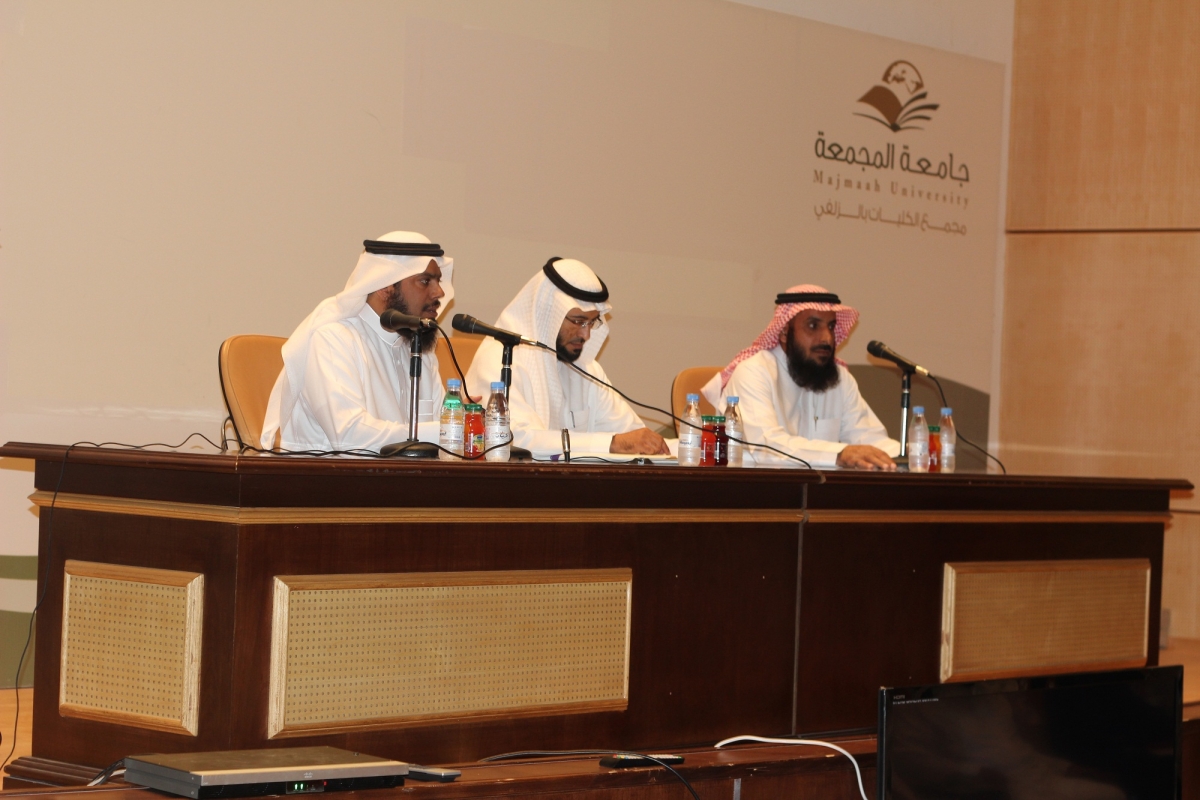 